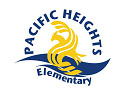 PACIFIC HEIGHTS PAC MEETINGDecember 5, 2023 @ 6pmLocation: In-Person in Multi-Purpose Room and via ZoomMeeting MinutesAttendencePH PAC Executive & School Admin:Attendees: Janelle Morrison, Kiran Dhaliwal, Hailey Taylor, Curtis Grant , John Pattar, Mindy Samra, Marsha DesRoche, Manai SrihMinutesI. Welcome & Call To OrderAttendees provided Principals’ Report & agendaUpdated agenda item sequence to have Mr. Grant present first.Motion to approve November minutes1st – Janelle Morrison2nd – Lucky BhattiMeeting minutes from November 14th approved with changes. II. Key Updates from School AdministrationMr. Grant Grade 5/6/7 update – looking to involve grade 5-7s in more leadership opportunities Camp is expensive – looking to try and give students an opportunity to raise funds for camp – it would support families that would otherwise not be able to afford this opportunity – give grade 6/7s responsibility and a feeling of accomplishment to raise funds to help their school community – also with the food bank and learning about poverty – Ideas: craft fair; pizza lunches; donuts; Funds will be used to decrease the overall cost for everyone – for families requiring additional support There is $1500 in the Affordability Fund – significantly lower than last yearDonut fundraiser tomorrow – a student is bringing in the donuts and kids will hand them out and hoping to do the same with pizza and having students involvedIdea to alternate camp with another field trip activities (WildPlay, Cultus Lake etc.) – to avoid disappointment looking to keep the camping plan for this year the same and moving to alternating camp with a year end field tripAction Item: Mr. Grant requesting to work closely together with PAC to plan out fundraisers and schedule to prevent overlap and fundraiser fatigue between grade 6/7 camp/field trip fundraising and PAC fundraising. Important School Updates: Principal’s Report provided to attendees & attached to minutesLocation of multi-sport court discussion: to place it closer to, parallel, and off of intermediate playground rather than the furthest SE corner of the field – it would need be ~40x60 – the new location offers easier supervision. Another option to look at using the long jump area. Action Item: Dirk to come to PAC meeting to finalize location of multi-sport court. He will attend once he has a final estimate.III. Finance UpdateTreasurer’s Report:Bank Account Update:Possible change of banks and change signers – Propose to stay with Coast Capitol and then change in the summer to make it easier. Action Items: Janelle to book appointment for updating signers – remove Sara Fraser, add Cheryl, Babak, Navi, and Kiran.IV. Fundraising InitiativesSugar Cookie Kit: is open on Hot Lunches 5$ profit – 40/each – 19 orders so far – closing date is Friday December 8th – Karen sent an email out to the whole school – Action: Have Karen send a reminder email and Gallit to request teachers to have students to write a reminder in their agendasWinter Breakfast Dec 15 – need 2 volunteers – deadline for Dec 10th for grade 6/7 parent sign up and then 3 non-grade 6/7 parents are volunteering to support.Action Item: Janelle to follow up on re-sharing information on ordering deadline for Friday and to bring their own cup and Santa photos and include information about sugar cookies too – communication to go out on Thursday Dec 7th. Christmas Basket Raffle: Question if funds from baskets are for grade 6/7 or for PAC.Decision: Draw Funds from baskets to be used for PACSamosa Day Concession & Fundraiser December 22ndHot Chocolate Day – coming soon to celebrate the food drive on Thursday December 21st – kids will need to bring their own mug – anticipated the school will meet its goal of 1000 food items!Action Item: Kiran to supply large hot drink dispenserSpirit Wear – Order delivery date to be confirmed – tentative Dec 15th Action Item: Discussion of fundraisers below deferred to next meeting.Movie Night Neufeld farmsTCBY and or/Kernels for JanuaryLooking for Corporate Sponsors for PACV. Open Floor for DiscussionBullying Concerns: update from Admin that that bullying is approached on a case to case basis – starting conversation with your child’s teacher is the best way to initiate next steps – school and district resource are available DPAC Update: coordinate with other volunteer parent– no update Action Item: to provide Babak name of second DPAC volunteer parent.Parent suggestions, concerns, or proposalsQuestion: Will parents be invited to the Sing Along –Action Item: School admin to confirm if parents can attend the Sing along – to confirm with Mr. Henderson upon return.Question: There was confusion that the concert was renamed the Sing-along. Parent request to keep the Holiday Concert going forward – rather than alternating between a Winter Holiday concert and Spring Concert – the school calendar is pulled together in May and teachers have autonomy to decide concert dates.  Action Item: Carla/Gallit to follow up with teachers about carrying on with holiday concert tradition.Question about decorating the school for ChristmasAction Item: ask if someone in school community has a Christmas tree for donation to the schoolQuestion about when spring concert is and final date – next meeting Action Item: School admin to let us know at the next meetingAdditions to agenda: after school yoga session for kids – can we try again this year in January/Feb – 20% would go back to the PAC – request to have the gym – have a primary series (focused on songs and play) and an intermediate series (focused on the breathing and movements) – 4 or 6 week series 1 day per week Action Items: Add to review yoga to list of fundraiser discussions for new year items at the next meeting. School admin to reach out to teachers about having yoga during school/gym and report back at the next meeting. PAC and Admin to look at cost and need for purchasing yoga mats.Request on an update about French Immersion program at PH. School admin reports it will be discussed at next Board MeetingAction Item: Admin to discuss at board meeting and share an update via the school newsletterSchool admin asking if the PAC has done Art Starts performances before. Yes, before COVID ~$1200Action Item: Add booking an Art Starts performance discussion to the next meetingVI. AdjournmentNext Meeting Date: January 2024 @ – will be on a Friday ~1pm when Dirk can attend Adjournment: Meeting adjourned @ 7:24pm